BULLETIN BOARD:Today:10:00 am Sabbath School11:15 am Worship ServicePlease stay and join us for potluck   and       Bible prophecy study presented by Head Elder 2pm (after potluck) in the fellowship hall4:56 pm       SunsetSunday: 9:00 am      Crossroads Radio Ministry Program 
                     KAHI AM 950 or streaming live: www.kahi.com      Thursday:noon 	     Information for the bulletin to to Renee’Friday:5:02 pm     SunsetSecond Reading: Paula Denham OUT From Shingle Springs SDA Church TO Rancho Cordova SDA Church.Board Meeting 1/27 10:30 amShingle Springs SDA Church           530-677-2764         Pastor:		Elder Jovan Ilijev	
Elder: 		Marcol Greenlaw	(& Treasurer)Head Deacon:   Charles Kelley             
Health Director: Audrey Greenlaw	Today’s greeter is JanisConstantly and untiringly God is working for our happiness. The treasures which He has placed within our reach are numberless.  “The Lord is good to all; and His tender mercies are over all His works. Thou openest Thine hand, and satisfiest the desire of every living thing.” He is the Father of mercies and the God of all comfort. The earth is full of His goodness. Creation proclaims, with myriad voice, the forbearance, love, and compassion of the Almighty.  - Signs of the Times, January 2, 1901SHINGLE SPRINGS SDA CHURCH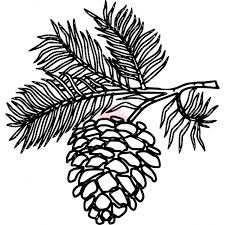 The Truth About Me:I am a friend of Christ’s (John 15:15)I am more than a conqueror through Christ(Romans 8:17)I am a new creation (2 Corinthians 5:17)I am a child of God (John1:12)I am God’s handiwork (Ephesians 2:10)I am able to do all things through Christ who strengthens me (Philippians 4:13)I am filled with Christ’s joy (John 17:13)I am chosen by God (1 Thessalonians 1:4)3149 North Shingle Rd, Shingle Springs, CA 95682                     www.facebook.com/ShingleSpringsSDA               www.shinglesprings.adventistfaith.orgSHINGLE SPRINGS SDA CHURCHJanuary 5, 20193149 North Shingle Rd, Shingle Springs, CA 95682                     www.facebook.com/ShingleSpringsSDA               www.shinglesprings.adventistfaith.orgSHINGLE SPRINGS SDA CHURCHJanuary 5, 20193149 North Shingle Rd, Shingle Springs, CA 95682                     www.facebook.com/ShingleSpringsSDA               www.shinglesprings.adventistfaith.orgSHINGLE SPRINGS SDA CHURCHJanuary 5, 2019CHURCH AT STUDY       9:45-10:55 A.M.CHURCH AT STUDY       9:45-10:55 A.M.CHURCH AT STUDY       9:45-10:55 A.M.WELCOMESONGS OF PRAISEPRAYER & LESSON STUDYMarcol GreenlawWORSHIP SERVICE        11:15 A.M. - 12:45 P.M.             Elder of the Day is Marcol GreenlawWORSHIP SERVICE        11:15 A.M. - 12:45 P.M.             Elder of the Day is Marcol GreenlawWORSHIP SERVICE        11:15 A.M. - 12:45 P.M.             Elder of the Day is Marcol GreenlawWELCOME/ANNOUNCEMENTOPENING PRAYERGeorge ShoueyPRAISE IN SONG  Day by Day Hymn # 532PRAISE IN SONG  Day by Day Hymn # 532PRAISE IN SONG  Day by Day Hymn # 532OFFERING   Local Church BudgetOFFERING   Local Church BudgetOFFERING   Local Church BudgetPRAYER OF INTERCESSIONPRAYER OF INTERCESSIONPRAYER OF INTERCESSIONSCRIPTURE  Psalms 91:11SERMON   The Student’s QuestionGeorge ShoueyCLOSING SONG Under His Wings Hymn #529CLOSING SONG Under His Wings Hymn #529CLOSING SONG Under His Wings Hymn #529CLOSING PRAYERGeorge ShoueyDISMISSAL         Please stay and join us for potluck